Тест 10 классБлок 1 (русский язык)1. Найдите предложение с деепричастным оборотом: 1)  Поднявшись на гору, мы увидели всё.2) Я смотрю на камни, свалившиеся с берега.3) Шелестят берёзы, колеблемые ветром.4) Лицо, пышущее здоровьем, покрылось бледностью.2. В каком предложении есть обращение (знаки препинания не расставлены):1) Я видел вас всегда.2) Как ты чудесен и хорош!3) Москва Как много в этом звуке…4) Читателя я не нарушу условий.3. Укажите предложение, в котором средством выразительности является метонимия:1) Слышно было, как где-то далеко, должно быть, за городом, кричали лягушки.2) В саду было тихо, прохладно, и тёмные тени лежали на земле.3) Когда вошли в залу, там уже садились ужинать.4) На столе тихо кипел самовар, и только один Саша пил чай.4. Выберите сложноподчинённое предложение (знаки препинания не расставлены):1) Нужно только чтоб сердце не стыдилось.2) По радио сообщили будет дождь.3) Вследствие дождей дорога стала непроходима.4) Лес словно терем расписной.5. Найдите предложение, в котором числительное употреблено с ошибкой:1) По сравнению с тысяча девятьсот тринадцатым годом.2) К шестидесяти восьми прибавить один.3) Он пришёл с пятьюдесятью пятью рублями. 4) Обратился к сорокам ученикам.6. Укажите правильное объяснение пунктуации в данном предложении.Языки пламени подбирались всё ближе () и вскоре огонь лизнул штору.1) Простое предложение с однородными членами, перед союзом И запятая не нужна.
2) Простое предложение с однородными членами, перед союзом И нужна запятая.
3) Сложносочинённое предложение, перед союзом И запятая не нужна.
4) Сложносочинённое предложение, перед союзом И нужна запятая. 7. В каком сложноподчинённом предложении место придаточного нельзя изменить? 1) Чтобы рыбку съесть, надо в воду влезть.
2) Оживлённое гудение базара привлекало прохожих, подобно тому как запах мёда привлекает пчёл.
3) В Москве, куда Есенин приехал, он сблизился с участниками Суриковского литературно-музыкального кружка.
4) Сколько ни говори «халва, халва», во рту слаще не станет.8. Укажите правильное объяснение постановки двоеточия в данном предложении. Науку надо любить: у людей нет силы более мощной и победоносной, чем наука.1) Вторая часть бессоюзного сложного предложения указывает на следствие того, о чём говорится в первой части.
2) Вторая часть бессоюзного сложного предложения поясняет, раскрывает содержание того, о чём говорится в первой части.
3) Обобщающее слово стоит перед однородными членами предложения.
4) Вторая часть бессоюзного сложного предложения указывает на причину того, о чём говорится в первой части.9. В каком предложении нет речевых ошибок? 1) Тех, кто уже догадался, прошу записать ответ.
2) Файл, который мне был нужен, оказался почему-то в папке, в которую я не должен был его сохранить.
3) Хотя дорога была разбита, несмотря на это, мы успели к сроку.
4) Мне передали то, что ты искал меня зачем-то. 10. В каком предложении знаки препинания расставлены неправильно? 1) Язык музыки универсален: он понятен человеку любой национальности.
2) От страха язык словно прилип к нёбу, я не мог не то что кричать, а даже произнести хоть один жалкий звук.
3) Когда ребёнку хочется подразнить кого-то, он высовывает язык; у эскимосов же это действие означает приветствие.
4) Он подумал, что если бы люди вокруг не были такими невыносимыми, ему не приходилось бы терять самообладание.11. Расставьте недостающие знаки препинания, раскройте скобки, вставьте пропущенные буквыДля счастливого поэта баловня столичного общества ссылка «на край земли» была к_т_строфой. Овидий считал себя погибшим. Он пытался покончить с собой его с трудом уд_ржали друзья. Он в отча_нии бросил в огонь почти законч_ные «Мет_м_рфозы» и поэму уд_лось потом во_тановить лишь по спискам оставш_мся у друзей. Книги его были из_яты из библиотек пр_ятели отшатнулись денежные дела запутались рабы были неверны свой от_езд из Рима он из_бр_жает в самых тр_гических красках. Был декабрь 8 г. н.э. зимнее плавание по Средиземному морю было опас_о корабль чуть не погиб в буре Овидий переждал зиму в Греции на новом корабле достиг Фраки_ по суше добрался до (Ч, ч)ерноморского побережья и весной 9 г. достиг места своей ссылк_.Томы были маленьким греческим городком всего лишь лет тридцать назад окончательно принят_м под (Р, р)имский протекторат. Власть провинц_альных намес_иков сюда еще не распро_стр_нялась город входил в состав фракийского царства одрисов которым правили два царя римские вассалы Реметалк и Котис.По-латыни в городе не говорил (н_)кто больш_нство горожан сост_вляли геты и сарматы буйные и драчливые меньш_нство греки давно перенявшие и варварский выговор и варварску_ю одежду. Клим_т был суров суровее чем теперь кажд_ю зиму Дунай покрывался тверд_м льдом. За Дунаем жили геты и сарматы уже не подвла_ные фракийскому царству кочевые и полукочевые при каждом удобном случ_е нап_дали опуст_шали окре_ность подступали к самым стенам Томов и стрелы их падали на городские улицы. Связь с остальным миром едва поддерживал_сь только летом греческие корабли приносили слухи о том что прои_ходил_ в Риме и провинциях. Словом трудно было найти больш_ю прот_воположность тому миру светского изящества и обходительности в котором Овидий прожил всю жизнь.Еще по дороге в ссылку Овидию случилось пережить (н_)ожид_ное во время бури в (И, и)онийском море когда кораблю грозила гибель он поймал себя на том что в голове его опять склад_ваю_ся стихи. Он был так уверен что в разлук_ с Римом поэзия для него совершенно невозможна что это ощущение пор_зил_ его как чудо. (М.Гаспаров)Блок 2 ( математика)1. Найдите значение выражения    (1,5∙10 -3 ) ∙ ( 5∙105 )?        1. 7500          2. 750            3. 75             4.  7,52. На каком рисунке изображено множество решений неравенства                               20−3(x−5)<19−7x?  3.  Укажите решение неравенства    5х-3(5х-8)> -7 1)       2)            3)                4)  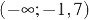 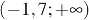 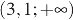 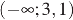 4  Какая линия является графиком функции y= - (x-3)2+2 ?1. Прямая, проходящая через начало координат2. Прямая, не проходящая через начало координат3. Гипербола4. Парабола5. Укажите уравнение окружности с центром в точке А (3;2) и радиусом 51. (х+3)2+(у+2)2=25 2. (х-3)2+(у-2)2=53. (х-3)2+(у-2)2=254. (х-3)2-(у-2)2=256. Арифметическая прогрессия задана условием: а1=3; аn+1=аn+4. Найдите десятый член последовательности.1) 3 92) 3,93) 484) 597. Решите систему уравнений  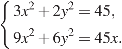 1)  (3; -3); (-3; 3)2)  (-3; 3); (3; -3)3)  (3; -3); (3; -3)4)  (3; 3); (3; −3)8.  Установите соответствие между функциями и их графиками.Функции  Запишите в ответ цифры, расположив их в порядке, соответствующем буквам:.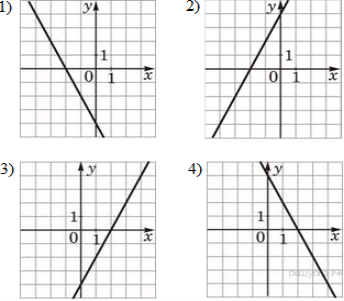 9. Найти значения выражения  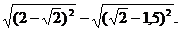 1) – 0,52) -3,5+23) 0,54) -3,5+210.  Найти область определения функции          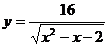 1) (-1;2)2) (-∞;-1) U  (2;∞)3)  (-∞;-2) U  (1;∞)4) (-2;1)11. Составьте уравнение по условию задачи, приняв за Х ч – время необходимое первому рабочему для выполнения всей работы.На выполнение некоторой работы первый рабочий тратит на 5 ч меньше, чем второй. Работая вместе, они выполняют эту работу за 10ч. Сколько времени требуется каждому рабочему на выполнение всей работы?1)         2) 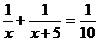 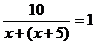 3)          4) 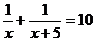 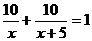 12. Угол между боковой гранью правильной четырёхугольной пирамидыи плоскостью её основания  равен  , а площадь боковой поверхностипирамиды равна 48. Найти площадь поверхности сферы, вписанной впирамиду.Блок 3 (межпредметный)Заполните пустые ячейки таблицы, используя приведённый ниже список пропущенных элементов: для каждого пропуска, обозначенного буквой, выберите и запишите в таблицу номер нужного элемента.                          Пропущенные элементы:  1) М.Н. Тухачевский 2) проведение политики опричнины 3) М.Б. Барклай де Толли 4) Иван III 5) присоединение Твери к Московскому княжеству 6) нашествие войск хана Батыя на Русь 7) XX в. 8) XIX в. 9) Иван IV 10)  XVII 11)  XVIII в. 12)  издание манифеста о свободе предпринимательстваПрочтите отрывок из исторического источника и определите, к какому из данных событий (процессов) он относится«На славянофилах лежит грех, что мы долго не понимали ни народа русского, ни его истории; их иконописные идеалы и дым ладана мешали нам разглядеть народный быт и основы сельской жизни. Православие славянофилов,их исторический патриотизм и преувеличенное, раздражительное чувство народности было вызвано крайностями в другую сторону.  Важность их воззрения, его истина и существенная часть вовсе не в православии и не в исключительной народности, а в тех стихиях русской жизни, которые они открыли под удобрением искусственной цивилизации.Внутренняя политика российской империи 1881-1894 г.г.Общественное движение в годы правления Николая IОтечественная война 1812 годаГражданская война в США3. Заполните пустые ячейки таблицы, используя приведённый ниже список пропущенных элементов: для каждого пропуска, обозначенного буквой, выберите и запишите в таблицу номер нужного элемента.Пропущенные элементы: 1) 988 г.;2) начало княжения в Новгороде;3) Ярослав Мудрый; 4) введение христианства на Руси5) 1019-1054 гг.4. Какие термины относятся к понятию «правонарушение»? Укажите цифру, под которой находится верный ответ.     1) деяние, виновность, общественная опасность2) высшая юридическая сила, всенародное голосование3) договор, право собственности, возмещение ущерба4) правовой обычай, судебный прецедент5. Ресурсы, необходимые для поддержания жизнедеятельности и развития человека, предприятия (фирмы) и общества в целом, называют     1) издержками производства2) экономическими способностями3) производственными технологиями4) экономическими благами6. На рисунке представлен график зависимости температуры от времени, полученный при равномерном непрерывном охлаждении вещества. Первоначально вещество находилось в жидком состоянии. 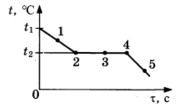 Используя данные графика, выберите из предложенного перечня два верных утверждения. Укажите их номера.1) Точка 4 на графике соответствует твёрдому состоянию вещества. 2) Внутренняя энергия вещества при переходе из состояния 2 в состояние 3 не изменяется. 3) Точка 1 на графике соответствует началу процесса отвердевания жидкости. 4) Внутренняя энергия вещества при переходе из состояния 4 в состояние 5 увеличивается. 5) Температура t2 соответствует температуре плавления данного вещества. 7. В цепи, изображённой на рисунке 10, все резисторы имеют одинаковое сопротивление. Определите отношение сил токов I12 / I34, текущих на участках 1-2 и 3-4.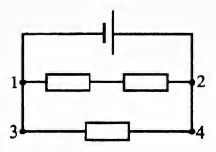 1) 0,52) 23) 1,54) 1/38. Окислительные свойства азотная кислота проявляет в реакции, схема которой1) HNO3 + NH3 → NH4NO32) HNO3 + NaOH → NaNO3 + H2O3) HNO3 + P → H3PO4 + NO24) HNO3 + P2O5 → HPO3 + N2O59. Метан1) является составной частью природного газа2) относится к непредельным углеводородам3) хорошо растворяется в воде4) не реагирует с кислородом5) вступает в реакцию с хлором10. Сущность клеточной теории отражена в следующем положении:     1) из клеток состоят только животные и растения     2) клетки всех организмов близки по своим функциям     3)все организмы состоят из клеток     4) клетки всех организмов имеют ядро11. До применения вакцины многие дети в нашей стране болели коклюшем. Какой иммунитет возникает после перенесения ребёнком этого инфекционного заболевания? естественный врождённыйестественный приобретённыйискусственный активныйискусственный пассивный12. Снежные лавины – одно из наиболее грозных и опасных природных явлений. В каких двух из перечисленных регионов России снежные лавины представляют наибольшую опасность?  1) Калининградская область 2) Республика Северная Осетия – Алания 3)Астраханская область 4)Архангельская область 5) Камчатский край13. Какие два из перечисленных городов являются центрами алюминиевой промышленности?1) Красноярск2)Ярославль3)Петрозаводск4)Череповец5)Братск14. Прочитайте тексты и установите соответствие между текстами и их заголовками: к каждому тексту, обозначенному буквами А–G, подберите соответствующий заголовок, обозначенный цифрами 1–8. Используйте каждую цифру только один раз. В задании есть один лишний заголовок. 1) Deseases 2) Habitats 3)Origin of the term 4)Fighting 5)Poisoning 6)Genetics 7) Necessary activities 8) Behaviour A. The English word 'cat' (Old English catt) is introduced to many languages of Europe from Latin cattus and Byzantine Greek катта, including Portuguese and Spanish gato, French chat, German Katze, Lithuanian kate and Old Church Slavonic kotka, among others. The ultimate source of the word is Af- roasiatic, presumably from Late Egyptian caute, the feminine of caus "wildcat". The word was introduced, together with the domestic animal itself, to the Roman Republic by the first century BC. B. The domesticated cat and its closest wild ancestor are both organisms that possess 38 chromosomes and roughly 20,000 genes. About 250 heritable genetic disorders have been identified in cats, many similar to human inborn errors. The high level of similarity allows many of these diseases to be diagnosed using genetic tests that were originally developed for use in humans. C. Cats as well as humans can experience some illnesses. Cats can suffer from a wide range of health problems, including infectious diseases, parasites, injuries, and chronic disease. Vaccinations are available for many of these diseases, and domestic cats are regularly given treatments to eliminate parasites such as worms and fleas. D. In addition to obvious dangers, cats may be poisoned by many chemicals usually considered safe by their human guardians, because their livers are less effective at some forms of detoxification than those of many other animals, including humans and dogs. Cats may be particularly sensitive to environmental pollutants. When a cat has a sudden or prolonged serious illness without any obvious cause, it has possibly been exposed to a toxin. E. Domestic cats use many vocalizations for communication, including purring, trilling, hissing, growling or snarling, grunting, and several different forms of meowing. By contrast, feral cats are generally silent. Their types of body language, including position of ears and tail, relaxation of whole body, and kneading of paws, are all indicators of mood. The tail and ears are particularly important social signal mechanisms. F. Among domestic cats, males are more likely to fight than females. Among feral cats, the most common reason for cat fighting is competition between two males. In such cases, most fights are won by the heavier male. Another common reason for fighting in domestic cats is the difficulty of establishing territories within a small home. Female cats also fight over territory or to defend their kittens. G. Domestic cats, especially young kittens, are known for their love of play. This behavior mimics hunting and is important in helping kittens learn to stalk, capture, and kill prey. Cats also engage in play fighting, with each other and with humans. This behavior may be a way for cats to practice the skills needed for real combat, and might also reduce any fear they associate with launching attacks on other animals.15. Для какого из приведённых чисел истинно высказывание:НЕ (число > 30) И ((число чётное) ИЛИ (число > 10))?1) 52) 93) 224) 4016. Дан фрагмент электронной таблицы.Какая из формул, приведённых ниже, может быть записана в ячейке А2, чтобы построенная после выполнения вычислений диаграмма по значениям диапазона ячеек A2:D2 соответствовала рисунку?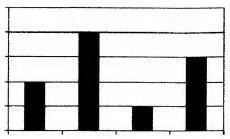 1) =С1/22) =D1-A13) =В1-14) =C1+117. Направление в литературе, которое имеет следующую особенность: культ чувств, а не разума.а) классицизмб) реализмв) сентиментализмг) лирика18. Какой вариант ответа правильно воспроизводит последовательность в изображении деградации помещиков в поэме Н.В. Гоголя «Мёртвые души»?а) Плюшкин, Коробочка, Собакевич, Ноздрёв, Манилов.б) Манилов, Ноздрёв, Собакевич, Коробочка, Плюшкин.в) Ноздрёв, Манилов, Коробочка, Собакевич, Плюшкин.г) Манилов, Коробочка, Ноздрёв, Собакевич, Плюшкин.19. Обведите кружком букву, соответствующую правильному варианту ответа:А:What is the weather like in St. Petersburg now?B: ___________cloudy and sunny, the temperature is + 7 degrees C.1) there is2) there was3)it is4) this was20. В каком стихотворении М.Ю. Лермонтов отразил мрачное предчувствие своего будущего?а) «Сон»б) «Пленный рыцарь»в) «Монолог»г) «Поэт»1	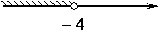 2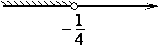 3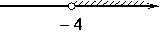 4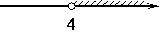 А) y = −2x + 4 Б) y = 2x − 4 В) y= 2x + 4 А Б В ВекСобытие (процесс)Участник событияАПодписание Рапалльского договора между Советской Россией и ГерманиейВ.Г.ЧичеринБ«Битва народов» под ЛейпцигомВГДЕкатерина IIXV в.ЕЖXVI в.ЗИВек (год)Событие (процесс)Участник события (процесса)862 г. _______2______(А)Рюрик_______5_______(Б)Правление князя________3_______(В) _______1________(Д) __________4_________ (Г) ВладимирABCD134252=D1-1=(В1-С1)/2=D1-C1